Установка порога с боковыми пластинами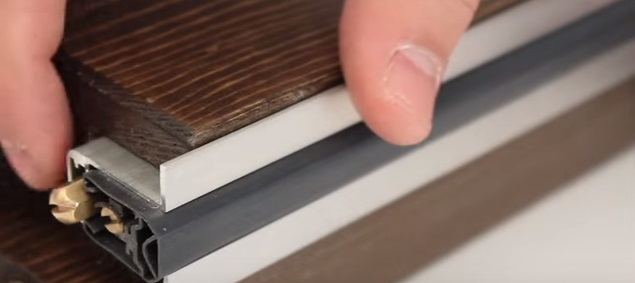 В подготовленный паз установите порог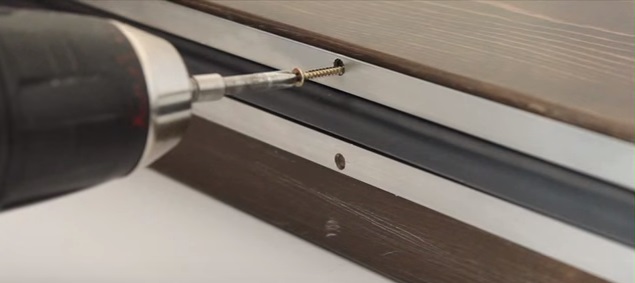 Закрепите порог в полотне створки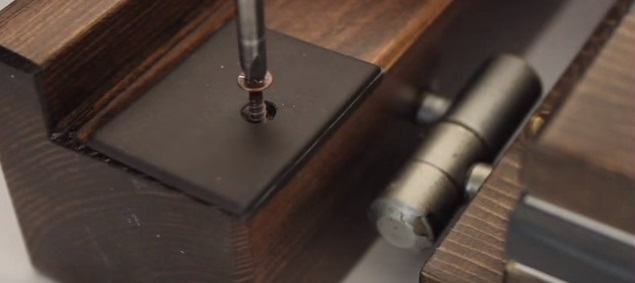 Закрепите ответную планку на раме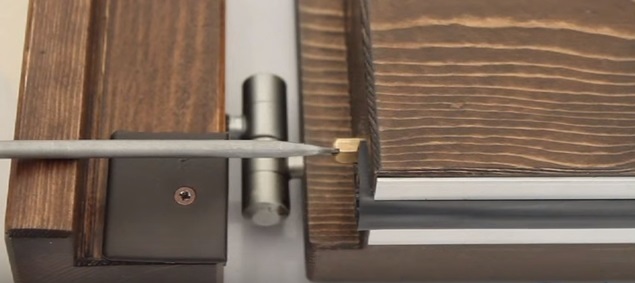 Отрегулируйте порог по величине зазора между створкой и полом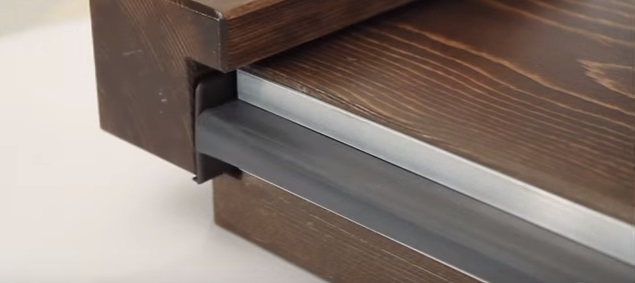 Убедитесь, что при закрывании створки обеспечивается плотный притвор